ГРАЙВОРОНСКАЯ ТЕРРИТОРИАЛЬНАЯ ИЗБИРАТЕЛЬНАЯ КОМИССИИ ПОСТАНОВЛЕНИЕВ соответствии с постановлением Грайворонской территориальной избирательной комиссии от 17 марта 2023 года № 14/52-1 «О планеосновных мероприятий, приуроченных ко Всероссийскому Дню молодогоизбирателя в Грайворонском городском округе в 2023 году», в соответствии с планом работы Грайворонской территориальной избирательной комиссии на 2023 год, утвержденным постановлением от 13 января 2023 года № 11/38-1 «О плане работы Грайворонской территориальной избирательной комиссии на 2023 год», Грайворонская территориальная избирательная комиссия постановляет:1. Провести совместно с управлением образования администрацииГрайворонского городского округа (Центр детского творчества) конкурс сочинений среди учащихся 8 - 11 классов общеобразовательных учреждений Грайворонского городского округа на тему «Молодёжь выбирает» (далее -конкурс) с 12 по 24 апреля 2023 года.2. Утвердить Положение о конкурсе (приложение № 1), состав конкурсной комиссии по подведению итогов конкурса (приложение № 2) и смету расходов на проведение конкурса (приложение № 3).3. Конкурсной комиссии по подведению итогов конкурса до 24 апреля 2023 года представить итоги конкурса на рассмотрение Грайворонской территориальной избирательной комиссии.4. Разместить настоящее постановление на странице территориальной избирательной комиссии на официальном сайте Избирательной комиссии Белгородской области в информационно-телекоммуникационной сети «Интернет».5. Контроль за исполнением настоящего постановления возложить на председателя Грайворонской территориальной избирательной комиссии С.В. Краснокутского.Председатель Грайворонской территориальной        избирательной комиссии                                            С.В. Краснокутский 	Секретарь Грайворонской территориальной        избирательной комиссии                                            Л.А. УгольниковаПриложение № 1к постановлению Грайворонской территориальной избирательной комиссии Грайворонского городского округа от 10 апреля 2023 года № 15/55-1ПОЛОЖЕНИЕо муниципальном конкурсе сочинений к среди учащихся 8 -11 классов общеобразовательных учреждений Грайворонского городского округа на тему «Молодёжь выбирает» с 12 по 24 апреля 2023 года1.Общие положения1.1.Конкурс сочинений среди учащихся 8-11 классов общеобразовательных учреждений Грайворонского городского округа на тему «Молодёжь выбирает» (далее -конкурс) проводится в целях формирования активной гражданской позиции, социальной компетентности личности учащихся, правового просвещения в области избирательного права, избирательного процесса.1.2.Конкурс проводится в период с 12 апреля по 24 апреля 2023 года Грайворонской территориальной избирательной комиссией совместно с управлением образования администрации Грайворонского городского округа (Центром творчества).1.3.Организационное и методическое обеспечение проведения конкурса и деятельности конкурсной комиссии по подведению итогов конкурса осуществляют Грайворонская территориальная избирательная комиссия и управление образования администрации Грайворонского городского округа (Центр детского творчества).2. Условия проведения Конкурса2.1. Участниками конкурса могут быть учащиеся 8-11 классов общеобразовательных учреждений, проявляющие интерес к вопросам избирательного права, проблемам развития современной России, Белгородской области, и, в частности, Грайворонского городского округа, способные к исследовательской и социально направленной практической деятельности. 2.2. Конкурсная работа должна отличаться:- новизной и актуальностью подхода;- социальной значимостью проблемы;- соответствием жанру;- яркостью и оригинальностью подачи материалов;- аргументацией;- обоснованием и самостоятельностью выводов;- постановкой проблем и наличием предложений по их решению.2.3. Для участия в конкурсе учащимся общеобразовательных учреждений необходимо представить не более одной работы по вопросам избирательного права, законодательства о референдуме с учетом вновь принятых федеральных законов, внесенных изменений в федеральные законы о выборах, Избирательный кодекс Белгородской области, оформленной в соответствии с требованиями, установленными настоящим Положением. В конкурсных материалах может быть  отражена  деятельность депутатов представительных органов государственной власти и местного самоуправления, известных людей района, городского и сельских территорий, области и страны.2.4.Конкурсная работа должна быть представлена в машинописном виде через 1,5 интервала на листах формата А-4. К работе могут быть приложены плакаты, схемы, рисунки, которые должны быть сложены так, чтобы соответствовать формату А4.2.5.На титульном листе конкурсной работы должны быть указаны наименование муниципального образования, образовательного учреждения; тип и тема конкурсной работы, сведения об авторе (фамилия, имя, отчество, класс, возраст) (приложение 1.1).2.6.К конкурсу не допускаются и не рассматриваются работы, оформленные без учета требований Положения о конкурсе к написанию, оформлению и представлению конкурсных работ.2.7.Работы, занявшие призовые места, и приложенные к ним материалы, могут быть использованы Грайворонской территориальной избирательной комиссией Грайворонского городского округа в просветительских целях.3 . Порядок проведения конкурса3.1. Для подведения итогов конкурса создается конкурсная комиссия, в состав которой входят члены Грайворонской территориальной избирательной комиссии, представители управления образования (Центра детского творчества).3.2. Конкурсные работы направляются в Центр детского творчества не позднее 22 апреля 2023 года для рассмотрения и оценки Конкурсной комиссией.3.3. Конкурсная комиссия до 24 апреля 2023 года подводит итоги конкурса и открытым голосованием определяет победителей конкурса.Заседание Конкурсной комиссии считается правомочным, если на нем присутствует простое большинство ее членов.Решение Конкурсной комиссии принимается простым большинством голосов от числа ее членов, присутствующих на заседании. При равенстве голосов голос председателя Конкурсной комиссии является решающим.Результаты голосования и решение Конкурсной комиссии заносятся в протокол Конкурсной комиссии, который подписывают председатель, секретарь и члены Конкурсной комиссии, принимавшие участие в голосовании. Решение Конкурсной комиссии оформляется протоколом и направляется в Грайворонскую территориальную избирательную комиссию 24 апреля 2023 года.3.4. На основании протокола Конкурсной комиссии Грайворонская территориальная избирательная комиссия своим постановлением об итогах конкурса принимает решение о награждении победителей конкурса.Победители и призеры конкурса награждаются Почетными грамотами Грайворонской территориальной избирательной комиссии. Педагогам, подготовившим победителей и призеров конкурса, направляются Благодарственные письма Грайворонской территориальной избирательной комиссии.Приложение к положению о муниципальномконкурсе сочинений«Молодёжь выбирает» ОБРАЗЕЦ ТИТУЛЬНОГО ЛИСТАМуниципальное бюджетное общеобразовательное учреждение«___________________________________________________________»(наименование образовательного учреждения)_____________________________________________________________(тема работы)Выполнил:ученик (ца) _____ класса______________________________________________(школа)______________________________________________(фамилия, имя, отчество)Руководитель:______________________________________________(фамилия, имя, отчество), должность_________________________________________, 2023г(место проживания участника конкурса, текущий год)Приложение 2к постановлению Грайворонскойтерриториальной избирательной комиссииот 10 апреля 2023 года №15/56-1СОСТАВконкурсной комиссии по подведению итогов муниципального конкурса сочинений  «Молодёжь выбирает».Краснокутский Сергей Викторович - председатель Грайворонской территориальной избирательной комиссии;2. Крамская Евгения Васильевна - директор МБУДО «Центр детского творчества»;3. Беляева Елена Андреевна - заместитель директора МБУДО «Центр детского творчества»; 4. Угольникова Лариса Анатольевна - секретарь Грайворонской территориальной избирательной комиссии;5. Левченко София Юрьевна - педагог дополнительного образования МБУДО «Центр детского творчества»;6. Гриненко Алла Сергеевна - педагог дополнительного образования МБУДО «Центр детского творчества»;7. Пилюгина Инна Николаевна - методист МБУДО «Центр детского творчества».ПРОТОКОЛ Конкурсной комиссии итогам проведения  муниципального конкурса сочинений «Молодежь выбирает».Члены Конкурсной комиссии: Краснокутский С.В._________________________Крамская Е.В.        __________________________Беляева Е.А.            __________________________Угольникова Л.А.   __________________________Левченко С.Ю.       __________________________Гриненко А.С.         __________________________Пилюгина  И.Н.      _________________________10 апреля 2023 года№ 15/55 -1О проведении муниципального конкурса сочинений среди учащихся 8 - 11 классов общеобразовательных учреждений Грайворонского городского округа на тему «Молодёжь выбирает»в 2022-2023 учебном годуСОГЛАСОВАНО:Заместитель главы администрации Грайворонского городского округа по социальной политике_________М.В. ВанинаСОГЛАСОВАНО:Начальник управления образования администрации Грайворонского городского округа ___________В.А. БезгодькоУТВЕРЖДЕНОпостановлением Грайворонской территориальной избирательной комиссии от 10 апреля 2023 г. № 15/55-1_________ C.В. КраснокутскийПриложение № 3 к постановлению Грайворонской территориальной избирательной комиссии  от 10 апреля 2023 года № 15/55-1№ №пп/пФИОучастникаНаименование образовательного учреждения, класс, возрастБаллМестоФИО руководителяполностью112233415263718293101112123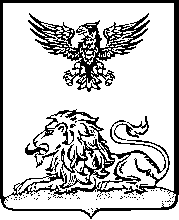 